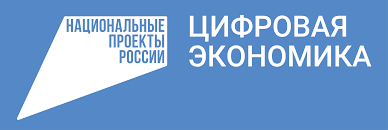 Интенсив «Готов к цифре!»Центр компетенций по кадрам для цифровой экономики в партнёрстве с Консорциумом по развитию цифровой грамотности и компетенций цифровой экономики и при поддержке Минцифры России в период с 20 октября по 20 декабря 2021 года проводит масштабное мероприятие - Интенсив «Готов к цифре!» (https://готовкцифре.рф)В современном мире мы постоянно сталкиваемся с цифровыми технологиями: заказываем еду и продукты в смартфоне, покупаем одежду в интернет-магазинах, общаемся в мессенджерах, храним документы в «облаке», а деловые встречи проводим в «зумах», не выходя из дома.«Готов к цифре» — это проект о безопасном и эффективном использовании цифровых технологий для людей самых разных уровней цифровых компетенций.Простым пользователям смартфона Интенсив поможет найти лайфхаки, как безопасно хранить фото в облачных сервисах или как защитить ребенка от кибербуллинга в соцсетях. Профессионалам в Excel и Miro он подскажет, когда пора повышать квалификацию и где получить цифровую профессию при поддержке государства.К участию в Интенсиве приглашается широкий круг лиц: школьники, студенты, учителя и преподаватели, граждане трудоспособного и старшего возраста. Мероприятие пройдет в рамках федерального проекта «Кадры для цифровой экономики» национальной программы «Цифровая экономика РФ».Присоединяйтесь к Интенсиву!